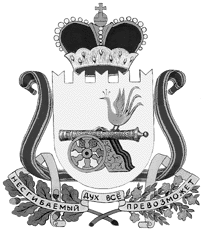 ВЯЗЕМСКИЙ РАЙОННЫЙ СОВЕТ ДЕПУТАТОВРЕШЕНИЕот 26.06.2019 № 65Руководствуясь Федеральным  Законом от 06.10.2003 № 131-ФЗ «Об общих принципах организации местного самоуправления в Российской Федерации», статьей 21 Устава муниципального образования «Вяземский район» Смоленской области, Вяземский районный Совет депутатовРЕШИЛ:1.  Утвердить перечень имущества, передаваемого муниципальным образованием «Вяземский район» Смоленской области в собственность Кайдаковского сельского поселения Вяземского района Смоленской области, (приложение 1).2. Опубликовать настоящее решение в газете «Вяземский вестник».Исп. Коломацкая Ж.И.тел: 4-22-43«____»__________2019.Разраб. Ситникова Л.Н.тел: 4-19-61«_____»_________2019.Согласовано:Начальник юридического отдела                                            В.П. Березкина «____»________2019.Разослать: прокурору, комитету имущественных отношений, Кайдаковскому сельскому поселению.Приложение 1УТВЕРЖДЕНрешением Вяземского районного Совета депутатовот 26.06.2019 № 65________________Е.В. ЗверьковПЕРЕЧЕНЬимущества, передаваемого муниципальным образованием «Вяземский район» Смоленской области в собственность  Кайдаковского сельского поселения Вяземского района Смоленской областиПредседатель комитета имущественных отношений						Ж.И. КоломацкаяОб    утверждении  перечня имущества, передаваемого муниципальным образованием «Вяземский район» Смоленской области в собственность Кайдаковского сельского поселения Вяземского района Смоленской областиИ.п. председателя Вяземского районного Совета депутатовЕ.В. Зверьков№ п/пИдентификационный код предприятияв ОКПОКоды признаковКоды признаковКоды признаковПолное наименование предприятия (учреждения), имуществаЮридический адрес объекта, местонахождение объектаКоличество(ед.)Балансовая стоимость(руб.)№ п/пИдентификационный код предприятияв ОКПОМинистерства (ведомства)в СООГУТерриториив СОАТООтраслин/х в ОКОНХПолное наименование предприятия (учреждения), имуществаЮридический адрес объекта, местонахождение объектаКоличество(ед.)Балансовая стоимость(руб.)123456789комитет имущественных отношений Администрации муниципального образования «Вяземский район» Смоленской области215110, Смоленская область, г. Вязьма,ул. 25 Октября, д. 111Нежилое помещение, общей площадью 295,4 кв.м.215101, Смоленская область, Вяземский район, дер. Кайдаково, ул. Парковая, д.231953 745-17